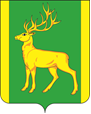 Финансовое управление администрации муниципального образования Куйтунский районП Р И К А Зр.п. КуйтунВ соответствии с Бюджетным кодексом Российской Федерации, на основании приказа Министерства финансов Российской Федерации от 29 ноября 2017 года №209н «Об утверждении Порядка применения бюджетной классификации операций сектора государственного управления, руководствуясь Положением о финансовом управлении администрации муниципального образования Куйтунский район, утвержденным постановлением администрации муниципального образования Куйтунский район от  22 марта 2011 года №250,П Р И К А З Ы В А Ю:1. Внести следующие изменения в Порядок применения бюджетной классификации Российской Федерации в части, относящейся к консолидированному бюджету муниципального образования Куйтунский район:           1.1   В приложение 2 внести следующие изменения:           1.1.1 подпрограмму2  дополнить мероприятием следующего содержания:«-01.2.09.00000 «Организация и проведение профессиональных конкурсов, творческих конкурсов среди педагогов и образовательных организаций»           1.2 В приложение 3 внести следующие изменения:           1.2.1 после строки:дополнить строкой:после строки:дополнить строкой:2. Настоящий приказ подлежит размещению в сетевом издании «Официальный сайт муниципального образования Куйтунский район» в информационно-телекоммуникационной сети «Интернет» куйтунскийрайон,рф.3. Контроль за исполнением настоящего приказа возложить на начальника бюджетного отдела финансового управления администрации муниципального образования Куйтунский район Шишкину А.Н.Начальник ФУА МО Куйтунский район                                                Н.А. Ковшароваот18.02.2021г.№№ 13О внесении изменений в Порядок применения бюджетной классификации Российской Федерации в части, относящейся к консолидированному бюджету муниципального образования Куйтунский районРеализация иных направлений расходов основного мероприятия подпрограммы, муниципальной программы01.2.08.21000Реализация иных направлений расходов основного мероприятия подпрограммы, муниципальной программы01.2.09.21000Pасходы на софинансирование капитальных вложений в объекты муниципальной собственности, которые осуществляются из местных бюджетов, в целях реализации мероприятий по строительству, реконструкции объектов культуры и архивов          73.0.00.S2690Расходы на реализацию мероприятий по модернизации объектов теплоснабжения и подготовке к отопительному сезону объектов коммунальной инфраструктуры  73.0.00.S2200